NAŘÍZENÍ JIHOČESKÉHO KRAJEze dne 21. 9. 2023o vyhlášení přírodní památky Pohoří na Šumavěa o stanovení jejích bližších ochranných podmínekRada Jihočeského kraje vydává dne 21. 9. 2023 podle § 36 a § 77a odst. 2 zákona č. 114/1992 Sb., o ochraně přírody a krajiny, ve znění pozdějších předpisů, dále podle § 7 a § 59 odst. 1 písm. k) zákona č. 129/2000 Sb., o krajích, ve znění pozdějších předpisů, toto nařízení.Článek 1Vymezení přírodní památkyTímto nařízením se zřizuje přírodní památka Pohoří na Šumavě a stanovují se omezení ve využití jejího území.Přírodní památka se nachází ve správním obvodu obce s rozšířenou působností Kaplice, v obvodu územní působnosti obce Pohorská Ves. Přírodní památka zahrnuje část katastrálního území Pohoří na Šumavě.Hranice přírodní památky se stanoví uzavřeným geometrickým obrazcem s přímými stranami, jehož vrcholy jsou určeny souřadnicemi systému jednotné trigonometrické sítě katastrální (dále jen „S-JTSK“). Seznam souřadnic v souřadnicovém systému S-JTSK jednotlivých vrcholů geometrického obrazce, je uveden v příloze č. 1 k tomuto nařízení.Ochranné pásmo přírodní památky Pohoří na Šumavě se nezřizuje.Grafické znázornění území přírodní památky Pohoří na Šumavě je zakresleno do katastrální mapy, která je přílohou č. 2 tohoto nařízení.Článek 2Soustava NATURA 2000Území přírodní památky Pohoří na Šumavě bylo zařazeno nařízením vlády č. 318/2013 Sb., kterým se stanoví národní seznam evropsky významných lokalit, ve znění pozdějších předpisů, mezi evropsky významné lokality (dále jen „EVL“) a tvoří EVL s názvem „Pohoří na Šumavě“, kód lokality CZ0310057.Článek 3Předmět ochranyKomplex biologicky cenných lučních, lesních a rašelinných biotopů v kulminační části Novohradských hor s výskytem velkého množství vzácných a ohrožených organismů.Článek 4Bližší ochranné podmínkyJen se souhlasem příslušného orgánu ochrany přírody lze na území přírodní památky:povolovat změny druhu pozemků nebo způsobů jejich využití, povolovat a provádět změny vodního režimu pozemků;povolovat a umisťovat nové stavby;zřizovat skládky jakýchkoli materiálů, kromě krátkodobého uložení dřevní hmoty na lesních pozemcích;umisťovat myslivecká zařízení k přikrmování zvěře, přikrmovat zvěř mimo přikrmovací zařízení a vypouštět odchovanou zvěř;hnojit pozemky, používat biocidy;v vysazovat nebo vysévat rostliny anebo vypouštět živočichy, to neplatí pro obnovu lesa na PUPFL, výsadbou geneticky vhodného sadebního materiálu lesních dřevin, v souladu s plánem péče a schváleným LHP; vyznačovat nové cyklistické trasy nebo trasy pro pěší.Souhlasy uvedené v bodech a) až g) se nevyžadují, pokud tyto činnosti vykonává přímo příslušný orgán ochrany přírody, nebo jsou příslušným orgánem ochrany přírody požadovány v rámci realizace schváleného plánu péče nebo v rámci opatření ke zlepšení stavu prostředí přírodní památky.Článek 5Obecná ustanoveníPorušení povinnosti stanovené tímto nařízením lze postihnout jako přestupek.Článek 6ÚčinnostToto nařízení nabývá účinnosti patnáctým dnem následujícím po dni vyhlášení ve Sbírce právních předpisů územních samosprávných celků a některých správních úřadů.      Mgr. František Talíř v.r.	           MUDr. Martin Kuba v.r.	  1. náměstek hejtmana	     hejtmanPříloha č. 1 k nařízení Jihočeského kraje ze dne 21. 9. 2023: seznam souřadnic v souřadnicovém systému S–JTSK jednotlivých vrcholů geometrického obrazce, kterými jsou stanoveny hranice přírodní památky Pohoří na Šumavě.Část 1Část 2Část 3Část 4Část 5Příloha č. 2 k nařízení Jihočeského kraje ze dne 21. 9. 2023: vymezení přírodní památky Pohoří na Šumavě na podkladu katastrální mapy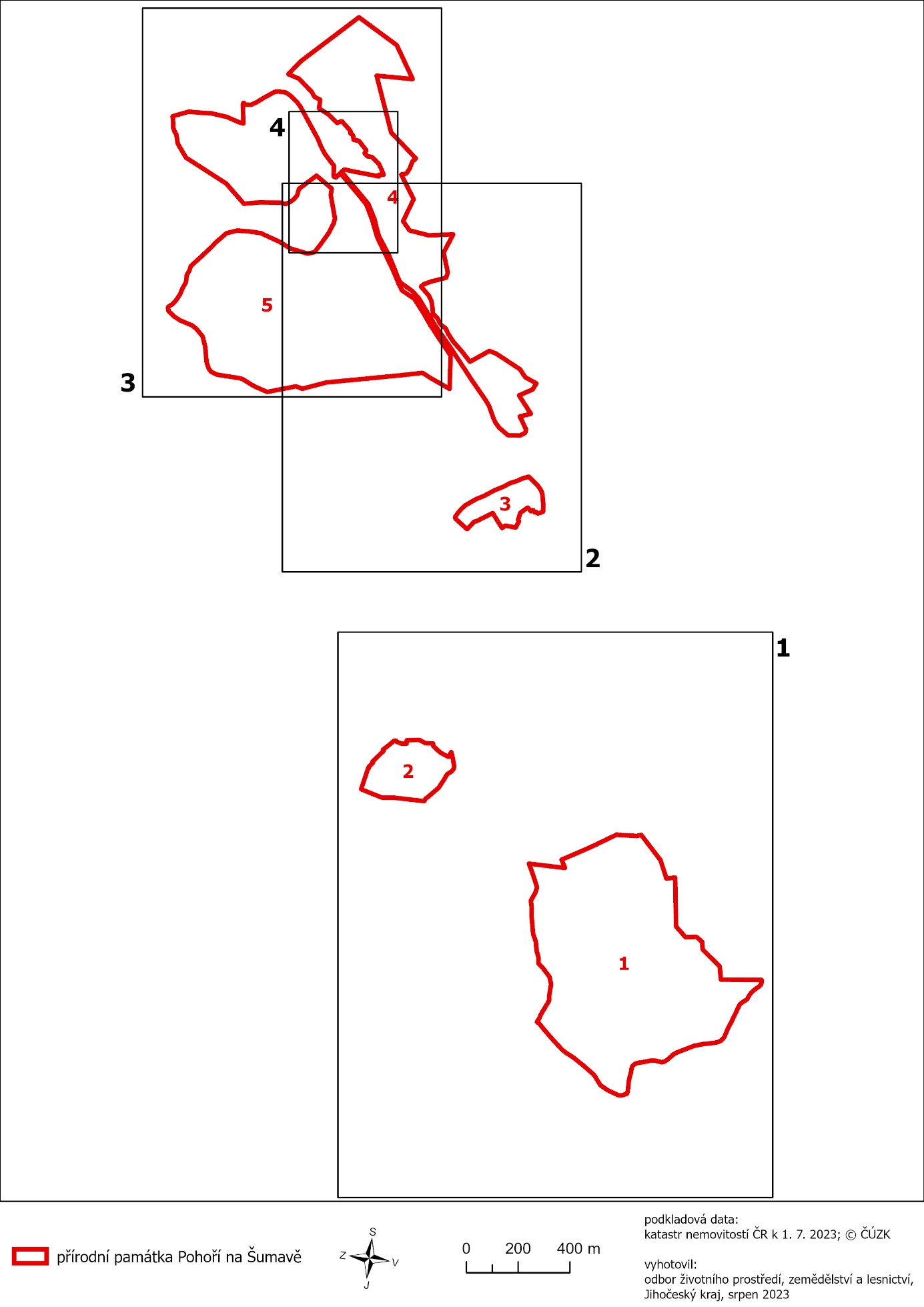 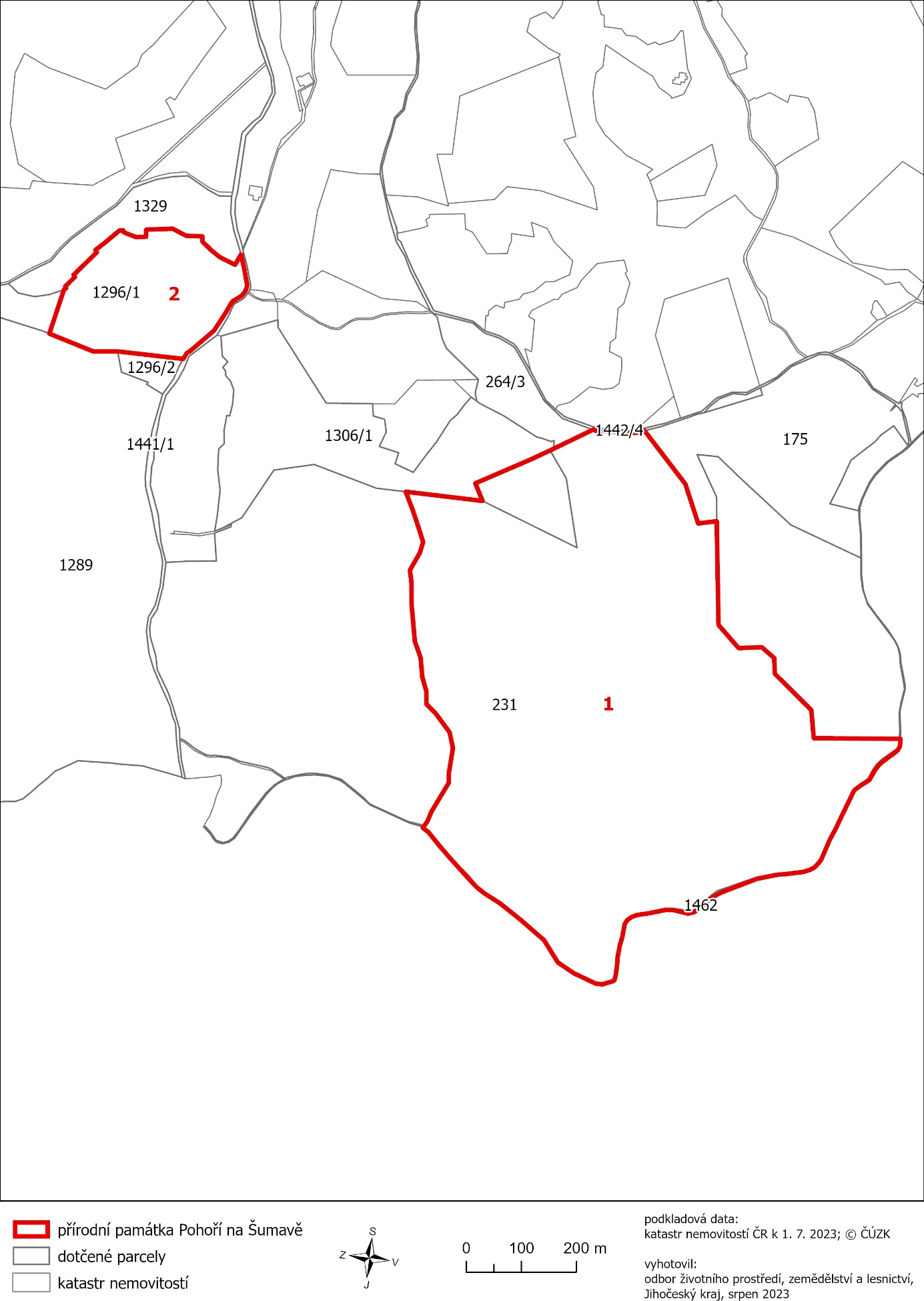 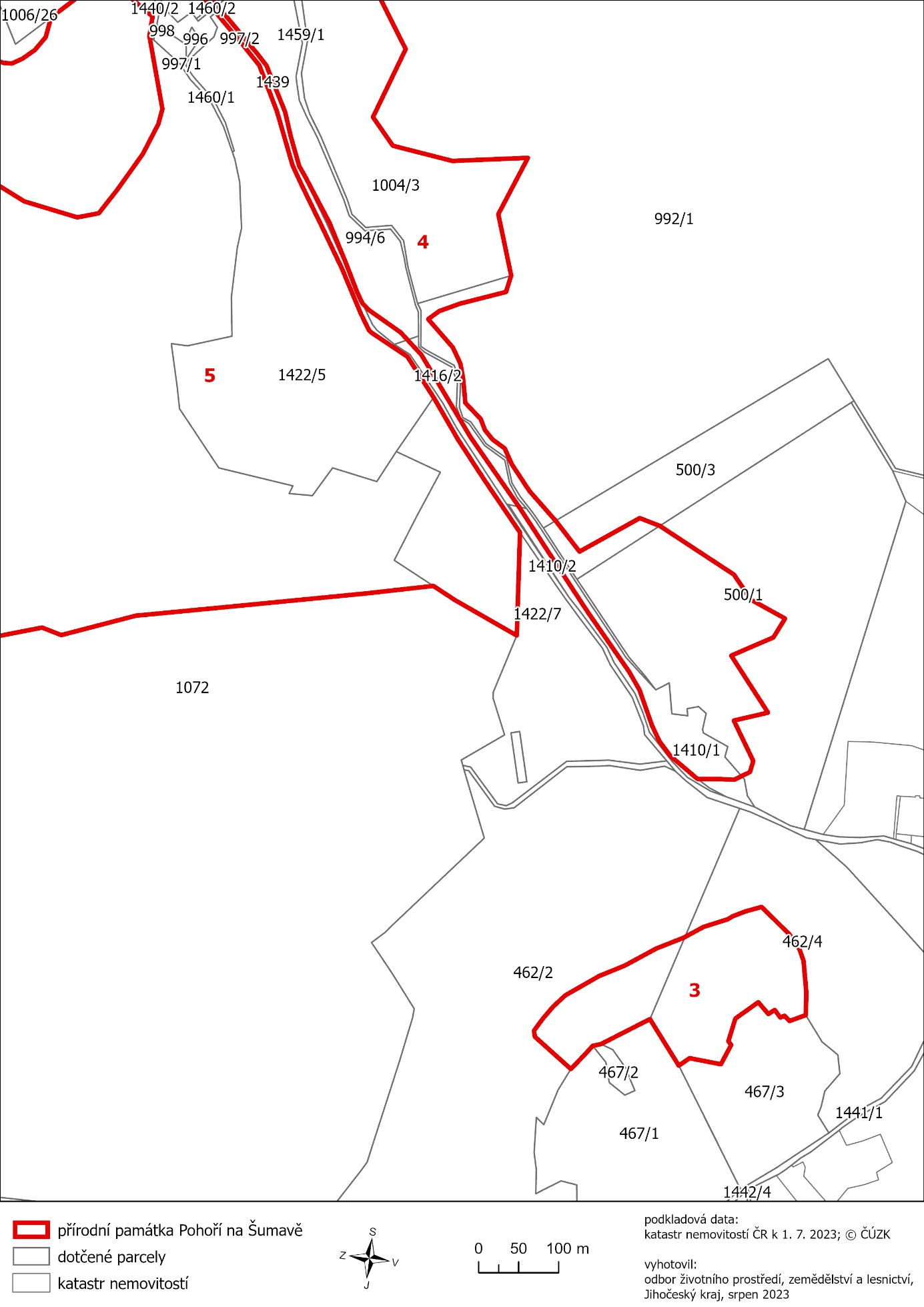 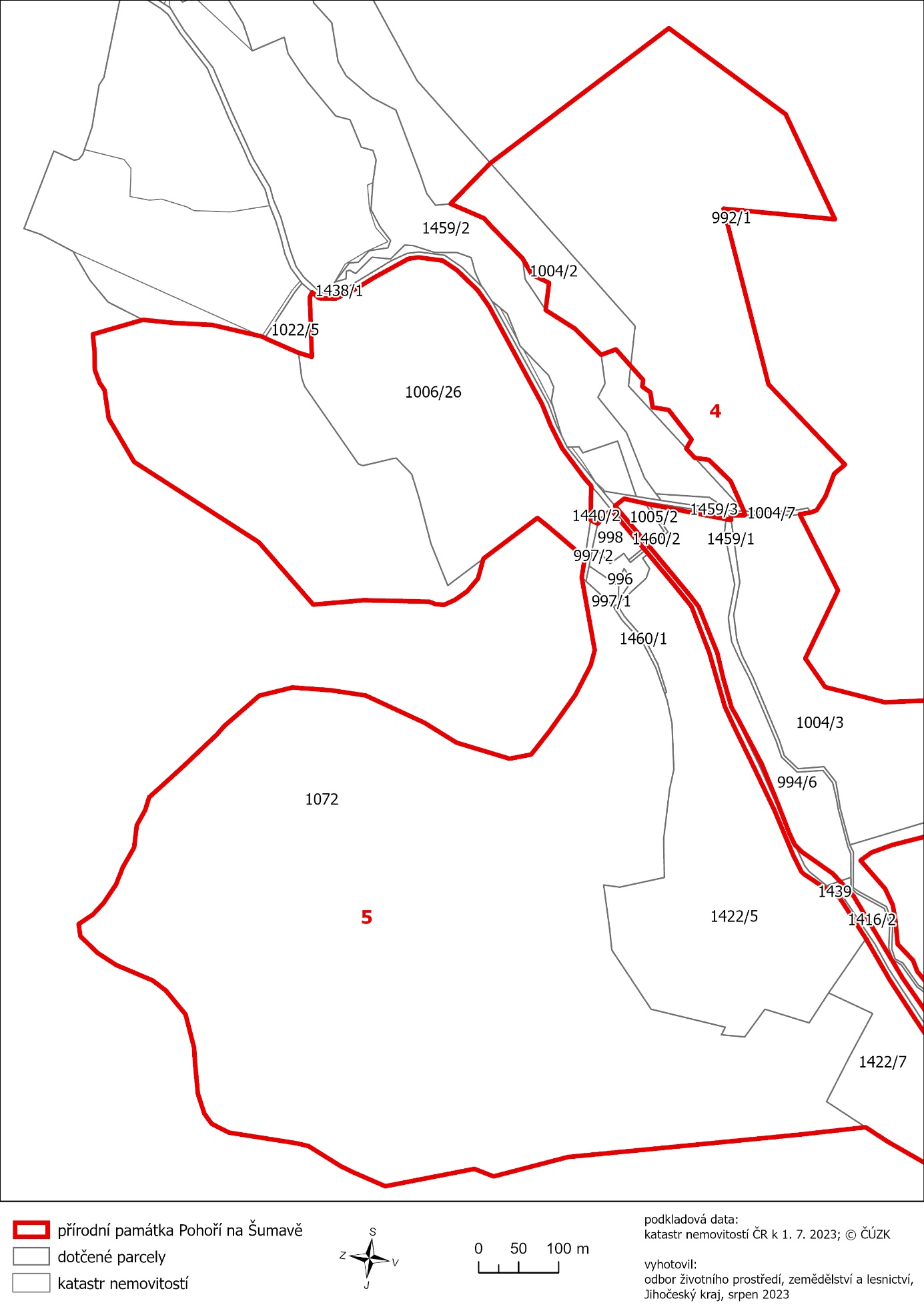 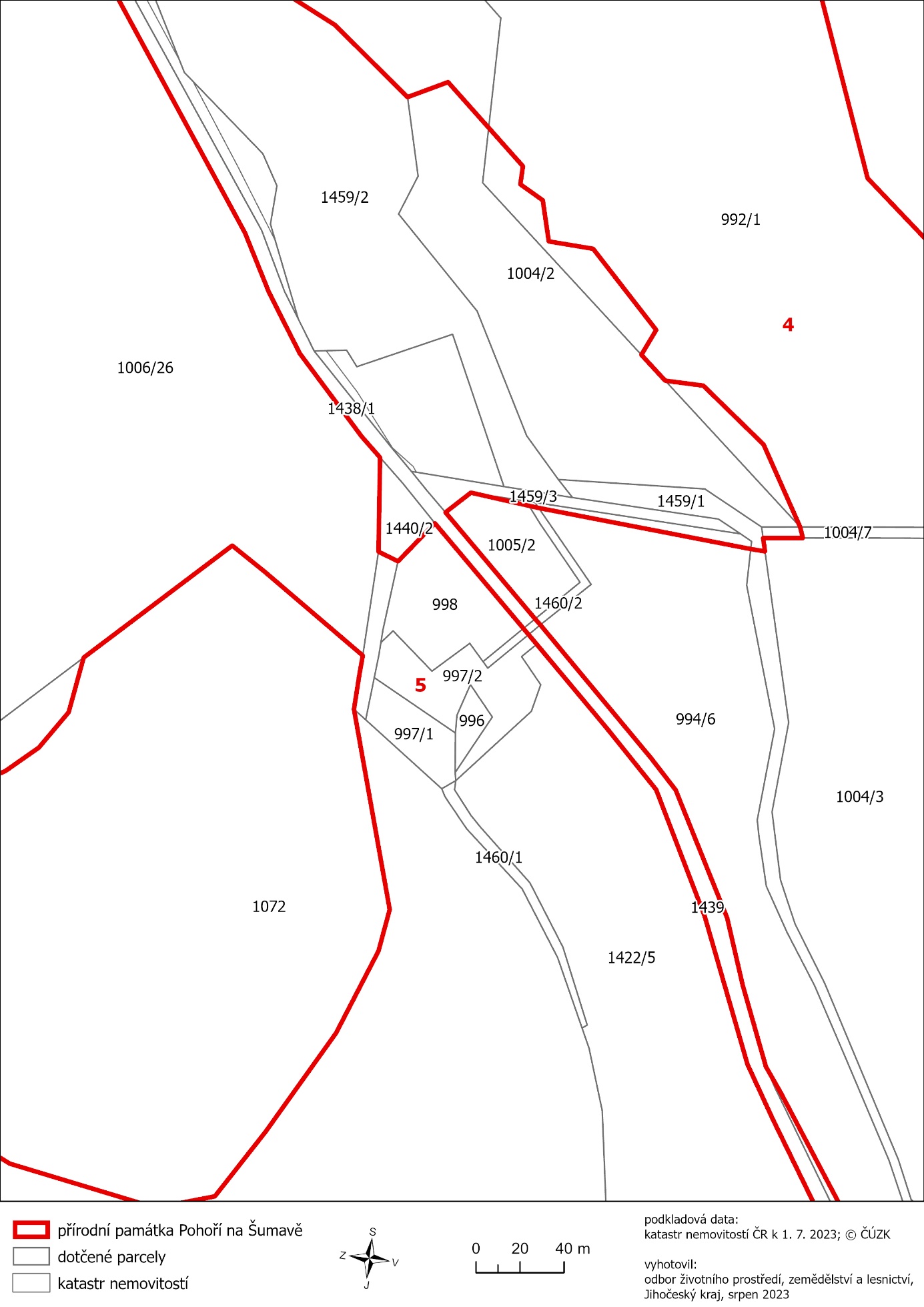 číslo bodusouřadnice – Y [m] souřadnice – X [m]pořadí bodu v obrazcizdroj souřadnic1745 277,041 210 631,731výpočet2745 241,011 210 614,922výpočet3745 234,241 210 611,653výpočet4745 162,921 210 577,244výpočet5745 158,221 210 578,965výpočet6745 086,341 210 583,196výpočet7745 069,321 210 578,997výpočet8744 995,061 210 676,128výpočet9744 971,781 210 747,719výpočet10744 938,091 210 743,6310výpočet11744 934,811 210 932,2911výpočet12744 898,321 210 974,3312výpočet13744 856,101 210 972,7713výpočet14744 833,611 210 992,4914výpočet15744 832,391 211 021,1515výpočet16744 766,111 211 087,0916výpočet17744 761,681 211 138,2517výpočet18744 604,001 211 139,3818výpočet19744 604,151 211 143,8219výpočet20744 605,141 211 152,9220výpočet21744 608,651 211 159,5921výpočet22744 614,551 211 164,8522výpočet23744 625,651 211 172,8023výpočet24744 627,921 211 174,5324výpočet25744 637,851 211 182,0925výpočet26744 642,791 211 186,6926výpočet27744 651,071 211 197,2227výpočet28744 660,321 211 214,2128výpočet29744 675,081 211 223,2729výpočet30744 685,981 211 231,3130výpočet31744 688,961 211 234,5031výpočet32744 709,411 211 276,8632výpočet33744 722,091 211 303,4233výpočet34744 732,551 211 322,7734výpočet35744 748,161 211 359,2135výpočet36744 753,811 211 366,3536výpočet37744 760,531 211 373,3337výpočet38744 768,831 211 377,7238výpočet39744 780,991 211 381,4539výpočet40744 810,861 211 385,1840výpočet41744 828,901 211 386,7041výpočet42744 865,351 211 394,0542výpočet43744 929,651 211 418,7343výpočet44744 944,191 211 426,3944výpočet45744 945,541 211 427,4845výpočet46744 970,571 211 449,3346výpočet47744 977,001 211 452,8547výpočet48744 979,791 211 454,8248výpočet49744 990,621 211 457,2749výpočet50744 994,221 211 456,1950výpočet51745 016,801 211 450,7451výpočet52745 031,171 211 450,5352výpočet53745 062,101 211 456,6953výpočet54745 082,271 211 459,6654výpočet55745 092,291 211 463,1955výpočet56745 100,501 211 468,7656výpočet57745 105,331 211 476,1257výpočet58745 109,911 211 500,6958výpočet59745 114,001 211 513,9359výpočet60745 118,331 211 536,8960výpočet61745 119,271 211 551,5961výpočet62745 121,841 211 569,9062výpočet63745 123,931 211 577,6663výpočet64745 125,451 211 579,6964výpočet65745 146,201 211 585,8665výpočet66745 158,281 211 584,4666výpočet67745 198,541 211 565,3167výpočet68745 226,951 211 545,9368výpočet69745 251,821 211 505,7369výpočet70745 294,351 211 468,7270výpočet71745 331,831 211 438,6971výpočet72745 359,921 211 420,7872výpočet73745 374,141 211 409,5473výpočet74745 390,181 211 392,5174výpočet75745 423,251 211 355,8775výpočet76745 442,441 211 333,5676výpočet77745 462,411 211 308,7877výpočet78745 472,481 211 301,2878výpočet79745 464,251 211 289,8379výpočet80745 456,791 211 271,9880výpočet81745 452,021 211 263,9981výpočet82745 425,221 211 219,3382výpočet83745 425,191 211 202,6783výpočet84745 417,631 211 156,1284výpočet85745 423,701 211 127,5085výpočet86745 449,201 211 093,0886výpočet87745 465,811 211 076,3687výpočet88745 465,791 211 053,8088výpočet89745 473,381 211 026,7989výpočet90745 476,351 210 992,0990výpočet91745 486,871 210 962,0191výpočet92745 492,891 210 894,6192výpočet93745 492,971 210 855,0593výpočet94745 495,871 210 832,7394výpočet95745 477,821 210 801,1195výpočet96745 471,811 210 781,5096výpočet97745 482,481 210 748,0997výpočet98745 491,361 210 721,5198výpočet99745 503,461 210 690,0199výpočet100745 363,731 210 706,73100výpočet101745 377,011 210 674,73101výpočetčíslo bodusouřadnice – Y [m] souřadnice – X [m]pořadí bodu v obrazcizdroj souřadnic1745 902,591 210 224,581výpočet2745 873,051 210 225,582výpočet3745 873,071 210 235,203výpočet4745 858,321 210 249,664výpočet5745 842,261 210 262,905výpočet6745 813,701 210 277,336výpočet7745 803,011 210 258,637výpočet8745 797,411 210 282,868výpočet9745 791,521 210 315,299výpočet10745 794,521 210 324,4710výpočet11745 801,351 210 333,3411výpočet12745 819,111 210 344,5112výpočet13745 831,391 210 365,6713výpočet14745 852,061 210 397,0814výpočet15745 895,851 210 434,5415výpočet16745 901,571 210 437,9316výpočet17745 907,741 210 448,5417výpočet18746 027,201 210 434,8218výpočet19746 071,421 210 434,8419výpočet20746 151,411 210 402,5820výpočet21746 124,861 210 322,7621výpočet22746 120,521 210 319,5822výpočet23746 122,671 210 316,9623výpočet24746 104,661 210 299,1624výpočet25746 107,311 210 295,7225výpočet26746 064,781 210 254,4126výpočet27746 067,761 210 250,5327výpočet28746 049,611 210 236,5828výpočet29746 024,001 210 215,0129výpočet30746 016,981 210 214,6330výpočet31746 015,291 210 218,6231výpočet32745 993,981 210 226,8732výpočet33745 975,331 210 226,5233výpočet34745 975,331 210 213,3134výpočet35745 927,021 210 211,7735výpočetčíslo bodusouřadnice – Y [m] souřadnice – X [m]pořadí bodu v obrazcizdroj souřadnic1745 704,391 209 366,591výpočet2745 714,721 209 368,802výpočet3745 723,991 209 379,033výpočet4745 742,011 209 397,764výpočet5745 787,051 209 357,325výpočet6745 788,091 209 349,826výpočet7745 777,081 209 334,847výpočet8745 764,311 209 319,918výpočet9745 748,951 209 305,699výpočet10745 706,381 209 281,3910výpočet11745 674,931 209 268,6211výpočet12745 635,161 209 247,1112výpočet13745 601,321 209 233,7713výpočet14745 576,211 209 220,1614výpočet15745 546,101 209 210,6315výpočet16745 539,591 209 206,7816výpočet17745 523,671 209 200,7117výpočet18745 503,641 209 195,1818výpočet19745 468,761 209 229,5419výpočet20745 456,231 209 248,1220výpočet21745 451,181 209 262,6821výpočet22745 447,671 209 302,5022výpočet23745 448,451 209 330,4023výpočet24745 468,761 209 337,7724výpočet25745 474,911 209 331,1725výpočet26745 480,301 209 333,3826výpočet27745 487,181 209 323,8727výpočet28745 495,211 209 328,9728výpočet29745 507,791 209 314,2529výpočet30745 536,421 209 334,7130výpočet31745 545,191 209 363,1831výpočet32745 541,571 209 367,5732výpočet33745 554,501 209 391,7933výpočet34745 593,661 209 384,2034výpočet35745 607,101 209 393,5235výpočet36745 643,171 209 335,4136výpočetčíslo bodusouřadnice – Y [m] souřadnice – X [m]pořadí bodu v obrazcizdroj souřadnic1745 948,451 208 123,021výpočet2745 989,331 208 208,052výpočet3745 964,501 208 243,793výpočet4745 890,111 208 262,804výpočet5745 795,681 208 258,935výpočet6745 832,721 208 329,396výpočet7745 816,601 208 406,067výpočet8745 823,101 208 426,548výpočet9745 880,381 208 441,109výpočet10745 906,551 208 450,4910výpočet11745 920,371 208 460,5211výpočet12745 889,521 208 495,8812výpočet13745 879,971 208 516,4013výpočet14745 876,681 208 535,0914výpočet15745 873,881 208 565,2015výpočet16745 854,691 208 585,3316výpočet17745 849,501 208 598,9617výpočet18745 840,091 208 610,7018výpočet19745 824,701 208 622,1519výpočet20745 815,741 208 642,1120výpočet21745 793,631 208 675,4921výpočet22745 761,061 208 712,5022výpočet23745 731,201 208 751,0323výpočet24745 655,921 208 709,2324výpočet25745 630,851 208 718,9125výpočet26745 538,161 208 779,8426výpočet27745 516,911 208 811,2127výpočet28745 474,291 208 834,7528výpočet29745 488,861 208 858,2929výpočet30745 541,591 208 881,0530výpočet31745 495,621 208 952,3531výpočet32745 538,331 208 962,2432výpočet33745 519,191 209 002,0133výpočet34745 514,031 209 012,7334výpočet35745 518,121 209 026,5135výpočet36745 528,581 209 031,6836výpočet37745 537,571 209 036,1237výpočet38745 554,111 209 035,4938výpočet39745 567,311 209 035,4139výpočet40745 583,481 209 035,3340výpočet41745 586,361 209 033,1441výpočet42745 590,691 209 029,3142výpočet43745 617,641 209 006,4643výpočet44745 631,281 208 988,2144výpočet45745 640,571 208 968,4845výpočet46745 656,231 208 923,9046výpočet47745 669,471 208 900,8047výpočet48745 722,091 208 824,8148výpočet49745 757,541 208 770,7649výpočet50745 806,811 208 695,1350výpočet51745 867,541 208 607,8351výpočet52745 928,901 208 505,0152výpočet53745 946,181 208 486,4053výpočet54745 954,981 208 476,9254výpočet55745 993,931 208 449,5155výpočet56746 002,561 208 440,7456výpočet57746 008,941 208 427,2857výpočet58746 023,191 208 390,3858výpočet59746 043,821 208 339,8059výpočet60746 074,621 208 281,3860výpočet61746 081,551 208 269,1961výpočet62746 092,071 208 232,2362výpočet63746 099,151 208 201,6363výpočet64746 122,551 208 143,4664výpočet65746 133,721 208 129,0065výpočet66746 184,051 208 068,4166výpočet67746 186,431 208 065,7267výpočet68746 227,161 208 017,3068výpočet69746 215,621 208 008,3469výpočet70746 184,811 208 015,2970výpočet71746 088,441 208 033,9571výpočet72746 081,961 208 035,0372výpočet73746 082,801 208 028,9373výpočet74746 064,741 208 028,9574výpočet75746 065,991 208 023,9075výpočet76746 082,581 207 986,4776výpočet77746 109,981 207 959,7077výpočet78746 127,301 207 957,4478výpočet79746 138,131 207 945,7079výpočet80746 131,401 207 934,4080výpočet81746 160,061 207 897,5081výpočet82746 180,221 207 894,1482výpočet83746 182,951 207 875,4583výpočet84746 193,131 207 868,2184výpočet85746 191,971 207 859,9785výpočet86746 207,531 207 842,4986výpočet87746 225,991 207 821,7587výpočet88746 244,401 207 828,5788výpočet89746 277,391 207 795,7889výpočet90746 313,871 207 772,6090výpočet91746 309,581 207 738,6191výpočet92746 330,931 207 728,5192výpočet93746 342,681 207 708,1093výpočet94746 381,341 207 668,4094výpočet95746 390,831 207 657,9395výpočet96746 432,701 207 639,8596výpočet97746 382,851 207 588,9597výpočet98746 159,851 207 420,3198výpočet99746 013,861 207 527,8599výpočet100745 952,211 207 659,15100výpočet101746 091,461 207 645,91101výpočet102746 035,311 207 865,43102výpočet103745 939,671 207 965,84103výpočet104745 953,221 207 977,15104výpočet105745 963,911 208 005,14105výpočet106745 975,211 208 022,88106výpočet107745 982,391 208 025,53107výpočet108745 996,281 208 027,78108výpočetčíslo bodusouřadnice – Y [m] souřadnice – X [m]pořadí bodu v obrazcizdroj souřadnic1746 442,391 207 710,751výpočet2746 424,451 207 722,902výpočet3746 398,571 207 748,043výpočet4746 384,391 207 768,234výpočet5746 318,311 207 890,165výpočet6746 307,431 207 917,146výpočet7746 293,441 207 944,947výpočet8746 265,321 207 982,708výpočet9746 256,891 207 992,319výpočet10746 257,611 208 035,1210výpočet11746 248,741 208 039,5011výpočet12746 231,981 208 022,1912výpočet13746 191,721 208 070,0313výpočet14746 189,361 208 072,8414výpočet15746 185,671 208 077,2215výpočet16746 153,391 208 115,8916výpočet17746 131,411 208 143,2917výpočet18746 109,391 208 200,6918výpočet19746 089,881 208 268,2019výpočet20746 078,241 208 293,3920výpočet21746 053,681 208 343,6921výpočet22746 028,141 208 397,2422výpočet23746 004,451 208 453,7823výpočet24745 994,381 208 474,2824výpočet25745 991,411 208 477,2625výpočet26745 946,181 208 507,5226výpočet27745 913,521 208 558,3027výpočet28745 883,261 208 610,6828výpočet29745 850,531 208 660,8829výpočet30745 808,261 208 723,1630výpočet31745 809,621 208 855,9831výpočet32745 886,911 208 811,6432výpočet33745 913,891 208 793,9533výpočet34745 998,401 208 803,3734výpočet35746 166,931 208 819,7735výpočet36746 285,891 208 831,1836výpočet37746 378,881 208 855,4137výpočet38746 402,911 208 846,0038výpočet39746 514,301 208 867,7139výpočet40746 554,351 208 850,2640výpočet41746 569,761 208 842,7441výpočet42746 610,231 208 817,5142výpočet43746 625,481 208 813,9443výpočet44746 709,741 208 800,6444výpočet45746 731,241 208 789,6545výpočet46746 740,391 208 777,0346výpočet47746 748,481 208 752,1247výpočet48746 753,211 208 694,8248výpočet49746 763,891 208 652,9249výpočet50746 788,591 208 623,0750výpočet51746 804,841 208 610,6151výpočet52746 850,461 208 591,2652výpočet53746 873,701 208 576,2353výpočet54746 895,411 208 555,1554výpočet55746 897,511 208 539,9055výpočet56746 879,851 208 528,2356výpočet57746 866,231 208 513,5757výpočet58746 850,671 208 490,2358výpočet59746 842,321 208 469,0459výpočet60746 828,121 208 444,1360výpočet61746 824,921 208 416,6361výpočet62746 814,301 208 397,4062výpočet63746 809,461 208 381,6363výpočet64746 764,411 208 340,6864výpočet65746 724,671 208 303,0465výpočet66746 715,421 208 292,4266výpočet67746 671,791 208 254,5767výpočet68746 630,211 208 244,3268výpočet69746 582,001 208 247,8469výpočet70746 538,951 208 254,3170výpočet71746 465,511 208 288,3271výpočet72746 425,201 208 313,2972výpočet73746 358,911 208 333,3273výpočet74746 331,991 208 328,1674výpočet75746 308,921 208 298,7875výpočet76746 276,901 208 253,9476výpočet77746 257,611 208 216,6777výpočet78746 252,511 208 197,8078výpočet79746 268,761 208 106,7679výpočet80746 266,241 208 090,7280výpočet81746 264,751 208 082,3881výpočet82746 309,111 208 044,4682výpočet83746 324,081 208 032,3983výpočet84746 391,601 208 083,2984výpočet85746 398,421 208 108,1385výpočet86746 411,981 208 124,2186výpočet87746 427,181 208 134,8587výpočet88746 440,811 208 141,0588výpočet89746 451,621 208 140,1389výpočet90746 459,661 208 137,0690výpočet91746 541,551 208 135,3291výpočet92746 604,291 208 140,7492výpočet93746 672,281 208 062,8093výpočet94746 828,121 207 962,4494výpočet95746 859,951 207 908,1295výpočet96746 865,101 207 872,7196výpočet97746 871,301 207 863,6497výpočet98746 877,341 207 847,1898výpočet99746 877,711 207 823,8499výpočet100746 879,751 207 802,91100výpočet101746 817,201 207 784,75101výpočet102746 779,311 207 788,58102výpočet103746 730,651 207 791,14103výpočet104746 668,641 207 805,56104výpočet105746 664,831 207 807,39105výpočet106746 658,601 207 810,38106výpočet107746 622,671 207 825,99107výpočet108746 606,051 207 831,08108výpočet109746 608,561 207 756,49109výpočet110746 605,791 207 750,25110výpočet111746 597,201 207 757,86111výpočet112746 576,991 207 758,41112výpočet113746 557,371 207 749,84113výpočet114746 528,601 207 732,18114výpočet115746 485,391 207 708,44115výpočet116746 472,861 207 706,72116výpočet